MORNING WORSHIP SERVICESept 20, 2015Opening Song                                  “Lord, I Want to Be a Christian” 489	                                                                                      Opening Prayer/AnnouncementsWorship Hymns                      “We Have Heard the Joyful Sound” 584                                                                                                            “At the Cross” 139                                                                                                   “We Will Glorify” 213                                                        “Jesus Is the Sweetest Name I Know” 205                                                 “There Is Something About that Name” 177Offering/Offertory                                                              Special Music                                                                          Bro. David AtwoodMessage                                                                                    Bro. David Atwood  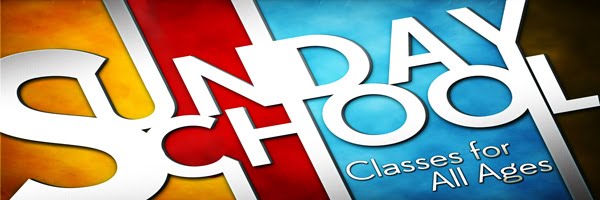  Invitation                                                 “Turn Your Eyes Upon Jesus” 320Closing PrayerEvening Service at 6:00 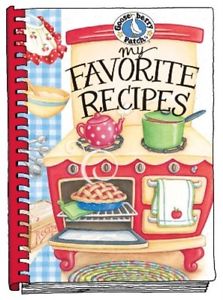 NURSERY – available for children age 0 to KindergartenJana MooreHostesses for September	Ushers for SeptemberCissy Atwood, Pam Daniel, 	Kenny Merrell, David Condron,Mickey Stanford, Earline Burns	Sam McManus, Mickey Stanford		Immediate Need Prayer ListPray for Ann Skinner as she recovers from surgeryPray Terri Edwards as she recovers from surgery